                                                 	           РОЗПОРЯДЖЕННЯМІСЬКОГО ГОЛОВИм. СумиЗ метою вирішення окремих організаційних питань по внесенню змін до Стратегії розвитку міста Суми до 2030 року, відповідно до протоколу № 1 засідання Координаційної ради з впровадження Стратегії розвитку міста Суми до 2030 року, керуючись пунктом 20 частини четвертої статті 42 Закону України «Про місцеве самоврядування в Україні»		1. Доповнити розпорядження пунктом:“3. Створити робочу групу при Координаційній раді з впровадження Стратегії розвитку міста Суми до 2030 року згідно з додатком 3 (додаток до даного розпорядження)”.2. Пункт 3 “Контроль за виконанням даного розпорядження покласти на заступника міського голови з питань діяльності виконавчих органів ради Полякова С.В.” вважати пунктом 4. Міський голова							               О.М. ЛисенкоКубрак О.М.Розіслати: членам робочої групи           Додаток                                                                 до розпорядження міського голови                                                                від   30.03.2021 № 120-Р Робоча група при Координаційній раді з впровадження Стратегії розвитку міста Суми до 2030 рокуУстановити, що у разі відсутності осіб, які входять до складу робочої групи у зв’язку з відпусткою, хворобою чи з інших причин, особи, які виконують їх обов’язки, входять до складу ради за посадами.Начальник управління стратегічного розвитку міста                                                   О.М. КубракНачальник управління стратегічногорозвитку міста 								О.М. КубракЗаступник міського голови з питань діяльності виконавчих органів ради  				С.В. Поляков Начальник відділу протокольноїроботи та контролю                             	                        	Л.В. МошаНачальник правового управління                                     	О.В. ЧайченкоКеруючий справами виконавчого комітету                       	Ю.А. Павлик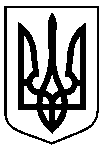 від   30.03.2021 № 120-Р Про внесення змін до розпорядження міського голови від 06.02.2020 № 30-Р  “Про створення Координаційної ради з впровадження Стратегії розвитку міста Суми до 2030 року” Поляков Станіслав Васильович-заступник міського голови з питань діяльності виконавчих органів ради,голова робочої групи; Кубрак Оксана Миколаївна -начальник управління стратегічного розвитку міста СМР,заступник голови робочої групи;Дрозд Софія Русланівна -завідувач сектору адміністрування ініціатив стратегічних змін відділу проектного управління та методологічного забезпечення управління стратегічного розвитку міста СМР, секретар робочої групи.Члени робочої групиЧлени робочої групиЧлени робочої групиАнтоненкоАндрій Геннадійович-начальник відділу організаційно-кадрової роботи СМР;БасанецьМарина Олександрівна                 -   начальник відділу проектного управління та методологічного забезпечення управління стратегічного розвитку міста СМР;ВертельМарія Юріївна -директор Сумського міського центру соціальних служб;Голопьоров Руслан Володимирович-начальник управління “Інспекція з благоустрою міста” СМР;Данильченко  Антоніна Миколаївна -начальник управління освіти і науки СМР;Дубицький  Олег Юрійович-начальник відділу торгівлі, побуту та захисту прав споживачів;ЖурбаОлександр Іванович-директор департаменту інфраструктури міста СМР;Занченко Анатолій Геннадійович-начальник управління з питань праці СМР;Клименко  Юрій Миколайович-директор департаменту забезпечення ресурсних платежів СМР;Кононенко Станіслав Володимирович                     -начальник відділу з питань взаємодії з правоохоронними органами та мобілізаційної роботи СМР; КоханАнтоніна Іванівна -директор департаменту комунікацій та інформаційної політики СМР;Кривцов Андрій Володимирович-начальник управління архітектури та містобудування СМР;Липова Світлана Андріївна -директор департаменту фінансів, економіки та інвестицій СМР;Марюхна  Валерій Іванович-начальник відділу “Служба 15-80” СМР;Масік                      Тетяна Олександрівна                 -директор департаменту соціального захисту населення СМР;Обравіт                                  Єлизавета Олександрівна                         -начальник відділу у справах молоді та спорту СМР;ПетровАртур Євгенович -начальник відділу з питань надзвичайних ситуацій та цивільного захисту населення СМР;Подопригора Валерія Володимирівна -начальник управління “Служба у справах дітей” СМР;РічкальІгор Анатолійович -заступник начальника відділу інформаційних технологій та комп'ютерного забезпечення СМР; Стрижова Алла Вікторівна -начальник управління “Центр надання адміністративних послуг у м. Суми” СМР;Сіренко Людмила Михайлівна -завідувач сектору з питань управління сільськими територіями Сумської міської територіальної громади;Цибульська Наталія Олексіївна -начальник відділу культури СМР;Чумаченко Олена Юріївна - начальник управління охорони здоров'я СМР;Шилов                                            Віталій Володимирович ЧайченкоОлег Володимирович Яковенко Сергій Володимирович---начальник управління капітального будівництва та дорожнього господарства СМР;начальник правового управління СМР;начальник відділу транспорту, зв'язку та телекомунікаційних послуг СМР.